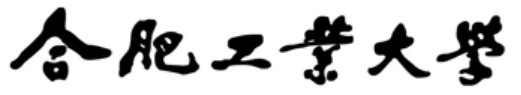 Hefei University of Technology经济学院新媒体中心作品征集、加综测及评奖管理办法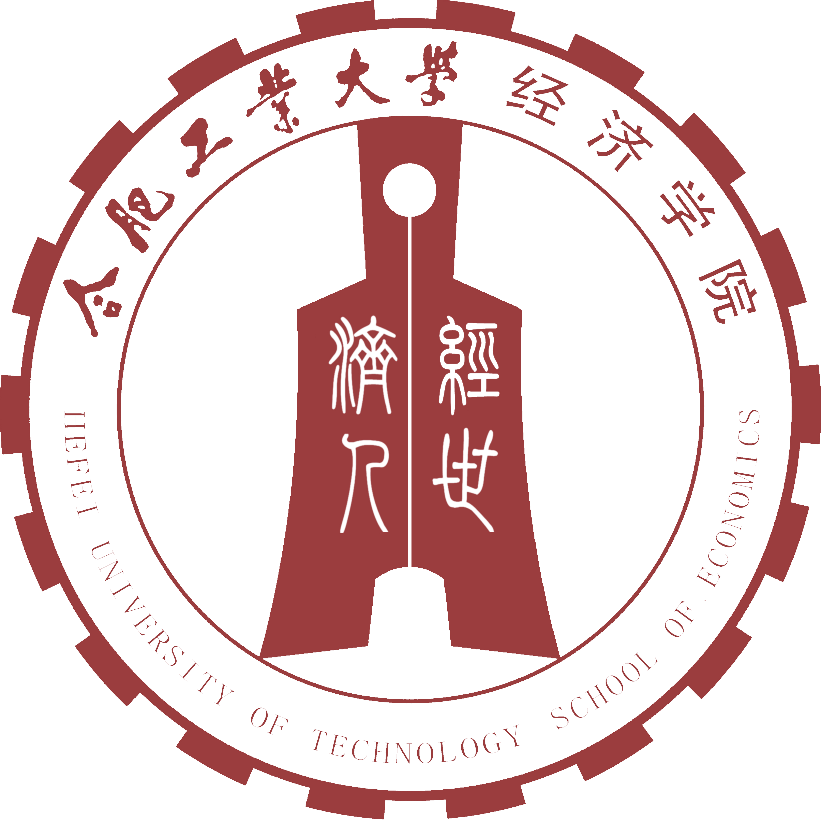 策划人：汪可、薛凌轩指导老师：雷磊2021年3月12日一、加综测办法网络创新作品（长图、H5页面、微信推文、网文等）注：此类作品，每个只可奖励一人（合作者无法参与加综测）。视频、音频类注：负责人只限拍摄、剪辑两个人。一人负责可累计。参与者限4人注：负责人只限脚本、拍摄、剪辑3个人。一人负责可累计。参与者限10人摄影作品、漫画、海报注：所投摄影作品5个为一组计分，漫画3个为一组，海报4个为一组。可累计加综测。作品其他发布情况附加：1.同一作品发布于多个平台、多次发布，以加分最高项为算2.创意/撰稿/视频制作/排版等，均以作品中可视的制作者信息进行认定3.不同产品项目可累计加分，综合测评累计加分不超过0.5分4.院级、校级公众平台指经过学院、学校相关部门认证的新媒体公众平台5.转赞评为转发、点赞、评论数目合计6.作品必须符合国家相关法律法规要求，作者本人自己拍摄及创作，作品拥有独立、完整的著作权，不侵犯第三方的包括但不限于著作权、肖像权、名誉权、隐私权等在内的任何权利。7.获奖者按最高奖项获得综测。8.新媒体中心运营者可参与投稿并进行上级审核，审核通过可与全体同学平等加综测，日常工作不可参与加综测。9.此加综测政策适用于全体合肥工业大学经济学院在校学生。二、新媒体作品投稿制度1. 关注微信公众号“经院大事件”，该公众号发布所需投稿内容及投稿方式2．该投稿面向合肥工业大学全体师生。3. 作品必须符合国家相关法律法规要求，作者本人自己拍摄及创作，作品拥有独立、完整的著作权，不侵犯第三方的包括但不限于著作权、肖像权、名誉权、隐私权等在内的任何权利。4. 作品由经济学院新媒体中心成员审核，若投稿者是新媒体中心成员则需要学院相关指导老师审核。三、新媒体作品颁奖制度经济学院新媒体中心于每年年底评定“年度最佳作品”，通过大数据比较各项成绩最高作品，评定年度最佳作者。该奖项有：年度最佳演员，年度最佳策划者，年度最佳剪辑者，年度最佳摄影师，年度最佳短视频，年度最佳创新作品，年度最佳二维作品等。微信发布空间发布微博发布长图、H5页面、微信推文、漫画、海报、网文等院级公众平台阅读量达170，0.01阅读量达300，0.02校级公众平台阅读量达5000，0.01阅读量达100000.02院级公众平台转赞评≥1500.01转赞评≥2000.02校级公众平台转赞评≥3500.01转赞评≥5000.02院级公众平台转赞评≥150.01转赞评≥300.02校级公众平台转赞评≥500.01转赞评≥1000.02短视频类短视频类短视频类短视频类短视频类短视频类微信发布空间发布微博发布B站发布抖音及其他音乐平台发布短视频、音频类（0-2mins)院级公众平台阅读量达170负责人0.03参与人0.02阅读量达300负责人0.1参与人0.05校级公众平台阅读量达5000负责人0.03参与人0.02阅读量达10000+负责人0.1参与人0.05院级公众平台转赞评≥150负责人0.03参与人0.02转赞评≥250负责人0.1参与人0.05校级公众平台转赞评≥350负责人0.03参与人0.02转赞评≥500负责人0.1参与人0.05院级公众平台转赞评≥20负责人0.03参与人0.02转赞评≥40负责人0.1参与人0.05校级公众平台转赞评≥60负责人0.03参与人0.02转赞评≥100负责人0.1参与人0.05院级公众平台播放量≥500负责人0.03参与人0.02播放量≥1000负责人0.1参与人0.05校级公众平台播放量≥5000负责人0.03参与人0.02播放量≥1万负责人0.1参与人0.05院级公众平台播放量≥25负责人0.03参与人0.02播放量≥50负责人0.1参与人0.05校级公众平台播放量≥2000负责人0.03参与人0.02播放量≥5000负责人0.1参与人0.05大视频类大视频类大视频类大视频类大视频类大视频类微信发布空间发布微博发布B站发布抖音及其他音乐平台发布大视频（2-10mins）院级公众平台阅读量达150负责人0.05参与人0.03阅读量达350负责人0.2参与人0.1校级公众平台阅读量达5000负责人0.05参与人0.03阅读量达10000负责人0.2参与人0.1院级公众平台转赞评≥150负责人0.05参与人0.03转赞评≥200负责人0.2参与人0.1校级公众平台转赞评≥350负责人0.05参与人0.03转赞评≥600负责人0.2参与人0.1院级公众平台转赞评≥20负责人0.05参与人0.03转赞评≥40负责人0.2参与人0.1校级公众平台转赞评≥60负责人0.05参与人0.03转赞评≥100负责人0.2参与人0.1院级公众平台播放量≥700负责人0.05参与人0.03播放量≥2000负责人0.2参与人0.1校级公众平台播放量≥5000负责人0.05参与人0.03播放量≥1万负责人0.2参与人0.1院级公众平台播放量≥25负责人0.05参与人0.03播放量≥50负责人0.2参与人0.1校级公众平台播放量≥2000负责人0.05参与人0.03播放量≥5000负责人0.2参与人0.1微信发布空间发布微博发布摄影作品漫画海报院级公众平台阅读量达1300.01阅读量达3500.02校级公众平台阅读量达50000.01阅读量达100000.02院级公众平台转赞评≥1000.01转赞评≥2000.02校级公众平台转赞评≥3000.01转赞评≥5000.02院级公众平台转赞评≥200.01转赞评≥400.02校级公众平台转赞评≥500.01转赞评≥1000.02作品被市级主要报刊、杂志、公众号采用或报道0.2作品被省级主要报刊、杂志、公众号采用或报道0.3作品被国家级主要报刊、杂志、公众号采用或报道0.5